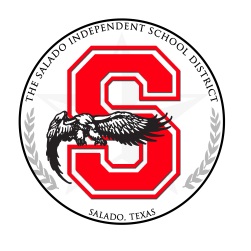 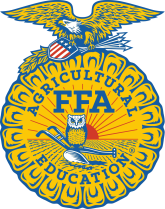 Guidelines for Pulling District-OwnedLivestock Trailer with a Privately Owned VehicleAny person requesting to pull a district – owned trailer must be at least 25 years of age and the parent/guardian of the student livestock exhibitor. The requestor must submit a copy of their insurance declaration page for review and approval.Those with no proof of liability insurance will not be allowed to pull the trailer.The vehicle used to pull the FFA stock trailer must be properly equipped, at no expense to the district, to pull the trailer. The vehicle must be at least a half-ton pick-up with adequate towing capabilities including lights and brakes.Changes are not to be made in the vehicle pulling the trailer or the driver who was approved without the consent of the district. Individuals applying for the use and trailer will sign a statement indicating he/she will be fully responsible for any damage to the trailer and/or for any and all resulting liability. Use of Trailers and Cages: Use of livestock trailer and livestock transport cages may only be granted to parents/guardians after completing the Trailer Use Request Forms. Parents will have to complete form and be approved before they can reserve and use the equipment. Approved uses may be for assisting staff to transport livestock to designated shows or veterinary appointments.  Livestock trailers and cages are not for personal use and all events require prior approval. 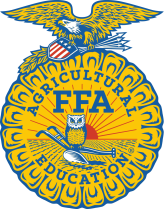 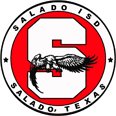 Trailer and Transport Cage Request ProceduresPrior to reserving a trailer you must first contact a Salado Ag Science Teacher (AST).After speaking with an AST and obtaining required documents you can complete the Trailer and Transport Cage Request Form and return it to the Ag Office. You should also accompany the above form with a copy and proof of your Texas Liability Insurance coverage.An AST will assign you a trailer/cage and arrange a time for you to pick up the approved item. If the trailer/cage is not available on the date requested the AST will notify you by phone immediately.At the time of checkout you will be asked to complete the Vehicle Owner/Driver Waiver of Liability and Checkout Form as well as an inspection completed by the AST who is present. Any flaws or areas of concern should be documented at this inspection. You will be held responsible for any damages not noted. Upon completion of inspection, you may use the trailer/cage.The trailer/cage should be returned in a timely manner and in clean condition.Failure to abide by these guidelines and procedures will result in losing privilege to use these district owned items in the future. Trailer and Transport Cage Request FormDate Request Made: _________________________ Time: ______________________This form may be completed up to one month in advance of requested trailer use date and turned in to an Ag Science Teacher. The trailer and cages are issued on a first come first serve basis. If you are approved, the items requested will be reserved on your behalf. If your approval is denied, you will be notified by an Ag Science Teacher. Trailer/cage use is for hauling Salado FFA member livestock projects only to designated shows or veterinary appointments. Requesters Name:________________________________________________________FFA Member Name: ______________________________________________________Dates To Be Used: _________________________to ____________________________Event Name/Location: ____________________________________________________Item Requested:Low Profile White Bumper PullSilver Aluminum CageCheck-Out Procedures (Completed by Ag Science Teacher at check out)Trailer or Cage Used:______________________________________________________Person Receiving Trailer: __________________________________________________Inspection Completed By AST: _____________________________________________Comments:_________________________________________________________________________________________________________________________________________________________________                          ___________________________Receiver Signature						AST Signature	Vehicle Owner / Driver Waiver of LiabilityAnd Checkout Form